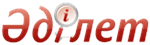 О дополнительном регламентировании порядка проведения собраний, митингов, шествий, пикетов и демонстраций в Енбекшильдерском районеРешение Енбекшильдерского районного маслихата Акмолинской области от 27 сентября 2016 года № С-4/2. Зарегистрировано Департаментом юстиции Акмолинской области 1 ноября 2016 года № 5587      Примечание РЦПИ.

      В тексте документа сохранена пунктуация и орфография оригинала.

      В соответствии со статьей 6 Закона Республики Казахстан от 23 января 2001 года "О местном государственном управлении и самоуправлении в Республике Казахстан", статьей 10 Закона Республики Казахстан от 17 марта 1995 года "О порядке организации и проведения мирных собраний, митингов, шествий, пикетов и демонстраций в Республике Казахстан", Енбекшильдерский районный маслихат РЕШИЛ:

      1. Дополнительно регламентировать порядок проведения собраний, митингов, шествий, пикетов и демонстраций в Енбекшильдерском районе согласно приложению.

      2. Признать утратившими силу решения Енбекшильдерского районного маслихата "О дополнительном регламентировании порядка проведения собраний, митингов, шествий, пикетов и демонстраций в Енбекшильдерском районе" от 26 апреля 2013 года № С-15/7 (зарегистрировано в Реестре государственной регистрации нормативных правовых актов № 3752, опубликовано 7 июня 2013 года в районной газете "Жаңа дәуір" - "Сельская новь"), "О внесении изменения в решение Енбекшильдерского районного маслихата от 26 апреля 2013 года № С-15/7 "О дополнительном регламентировании порядка проведения собраний, митингов, шествий, пикетов и демонстраций в Енбекшильдерском районе" от 22 октября 2014 года № С-32/7 (зарегистрировано в Реестре государственной регистрации нормативных правовых актов № 4483, опубликовано 19 декабря 2014 года в районной газете "Жаңа дәуір" - "Сельская новь").

      3. Настоящее решение вступает в силу со дня государственной регистрации в Департаменте юстиции Акмолинской области и вводится в действие со дня официального опубликования.



      "СОГЛАСОВАНО"



      "27" сентября 2016 года

 Дополнительный порядок проведения собраний, митингов, шествий, пикетов и демонстраций в Енбекшильдерском районе      1. Определить местами проведения собраний и митингов в Енбекшильдерском районе:

      1) город Степняк, большая площадь по улице Биржан сал;

      2) город Степняк, малая площадь по улице Биржан сал.

      2. Определить маршрут проведения шествий и демонстраций в Енбекшильдерском районе:

      1) город Степняк, от пересечения улиц Кенесары и Наурызбай батыра до начала улицы Наурызбай батыра;

      2) город Степняк, от пересечения улиц Наурызбай батыра и Биржан сал до начала улицы Биржан сал.

      3. В местах проведения собраний, митингов, шествий, пикетов и демонстраций не допускается:

      1) использование транспарантов, лозунгов, иных материалов (визуальных, аудио/видео), а также публичные выступления, содержащие призывы к нарушению общественного порядка, совершению преступлений, оскорблений в адрес кого бы то ни было;

      2) находится в состоянии алкогольного и наркотического опьянения.

      4. В целях обеспечения общественного порядка и безопасности участников пикета:

      1) участники различных одиночных пикетов должны располагаться друг относительно друга на расстоянии не менее 50 метров или находиться в пределах прямой видимости;

      2) допускается проведение в один и тот же день и время, на одном и том же объекте не более 3-х одиночных пикетов.

      5. При пикетировании разрешается:

      1) стоять, сидеть у пикетируемого объекта;

      2) использовать средства наглядной агитации;

      3) выкрикивать краткие лозунги, слоганы по теме пикета.

      6. В случае, когда получен отказ акимата Енбекшильдерского района в проведении собрания, митинга, шествия, пикета и демонстрации или когда состоялось решение о его запрещении, уполномоченные (организаторы) незамедлительно принимают меры по отмене всех подготовительных мероприятий и по надлежащему оповещению об этом потенциальных участников.


					© 2012. РГП на ПХВ Республиканский центр правовой информации Министерства юстиции Республики Казахстан
				
      Председатель сессии
районного маслихата

А.Касымов

      Секретарь районного маслихата

С.Шауенов

      Аким Енбекшильдерского района
Акмолинской области

А.Кииков
Приложение
к решению Енбекшильдерского
районного маслихата
от 27 сентября 2016 года
№ С-4/2